Контактные данные и реквизитыОплатаПереход к оплате осуществляется из личного кабинета в разделе «Ваши услуги». Оплата происходит через ПАО СБЕРБАНК с использованием банковских карт следующих платёжных систем: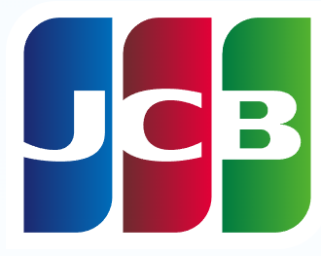 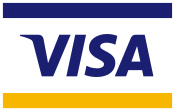 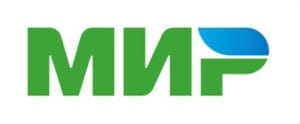 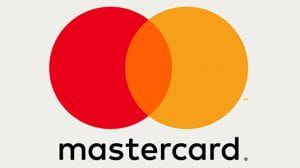 ВозвратВозврат переведённых средств производится на ваш банковский счёт с момента подачи заявления в течение 5-20 рабочих дней. Условия возврата установлены в договоре об оказании платных образовательных услуг.Полное наименованиеКировское областное государственное общеобразовательное автономное учреждение «Вятская гуманитарная гимназия с углубленным изучением английского языка»Сокращенное наименованиеКОГОАУ ВГГАдрес:610000, г.Киров, ул.Свободы, 76Тел.:648-231, 255-170E-mail:vhg@vhg.ruПн-Сб: 8.00 – 18.00; Вс: выходнойИНН4348004273КПП434501001ОГРН1034316545482л/с08703007692, 08703007693, 08703007694р/с03224643330000004000банкОтделение Киров Банка России//УФК по Кировской областиБИК013304182Юридический адрес:610002, г.Киров, ул.Свободы, 76Адреса осуществления образовательной деятельности:610002, г.Киров, ул.Свободы, 76610002, г.Киров, ул.Пролетарская, 11аТел.:648-231, 255-170E-mail:vhg@vhg.ruДополнительные реквизитыОКВЭД85.14ОКПО10935513ОКАТО33401367000ОКТМО33701000ОКОПФ75201ОКФС13Дата присвоения ОГРН/ОГРНИП30.05.1991ОКОГУ2300223Рег.№ ПФ053-003-007153Рег.№ ФСС4345002665ДиректорВологжанина Валерия Владимировна на основании Устава